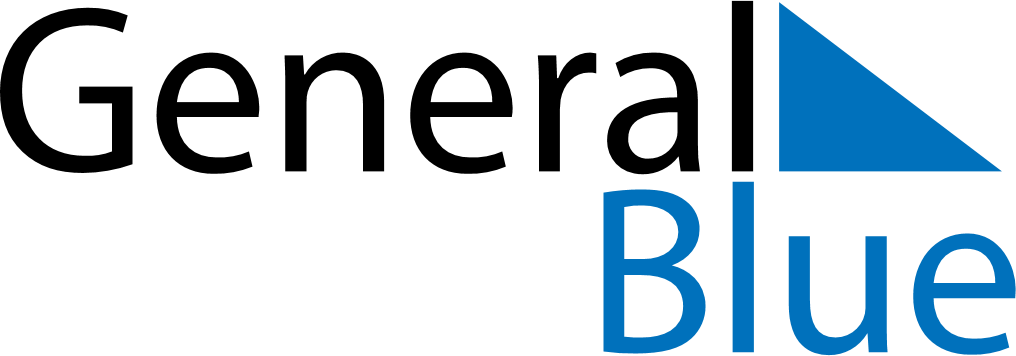 November 2018November 2018November 2018VietnamVietnamMondayTuesdayWednesdayThursdayFridaySaturdaySunday12345678910111213141516171819202122232425Vietnamese Teacher’s Day2627282930